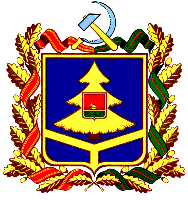 ДЕПАРТАМЕНТ ОБРАЗОВАНИЯ И НАУКИ БРЯНСКОЙ ОБЛАСТИПРИКАЗ09.11.2021г №1520          г.БрянскОб итогах регионального этапа Всероссийского конкурса  «Юннат-2021»В соответствии с приказом департамента образования и науки Брянской области от 02.04.2021 года № 442, планом работы ГАУДО «Брянский областной эколого-биологический центр» на 2021 год был организован и проведен региональный этап  Всероссийского конкурса «Юннат - 2021 (далее – Конкурс).В Конкурсе приняли участие 93 обучающихся из 32 образовательных организаций области. Участниками Конкурса были представлены опытно-исследовательские работы и проекты по выращиванию и сортоиспытанию культурных растений с применением современных и инновационных технологий, работы по выращиванию и уходу за домашними животными и многое другое.Оргкомитет с правами жюри отмечает высокий уровень работ, представленных образовательными организациями Брянского, Жуковского, Климовского, Почепского, Суражского, Унечского районов, Стародубского муниципального округа. Проведение Конкурса способствует вовлечение обучающихся образовательных организаций в опытно-исследовательскую и проектную деятельность в области сельского хозяйства и агроэкологии.На основании вышеизложенногоПРИКАЗЫВАЮ:Утвердить решение оргкомитета с правами жюри об итогах Конкурса (Приложение 1).Наградить грамотами департамента образования и науки Брянской области победителей и призеров Конкурса (Приложение 1).Наградить грамотами департамента образования и науки Брянской области педагогических работников, подготовивших  победителей и призеров Конкурса (Приложение 2).Контроль за исполнением данного приказа возложить на первого заместителя директора департамента образования и науки Брянской области Н.В. Чернякову.Директор департамента	             	                    Е.В.Егорова                                                                    __________  О.В.ЗалепееваПриложение 1к приказу № ______от «____»  ________2021гРЕШЕНИЕ ОРКОМИТЕТА с правами  жюриоб итогах регионального этапа Всероссийского конкурса«ЮННАТ-2021»	Рассмотрев итоги регионального этапа Всероссийского конкурса«ЮННАТ-2021» жюри приняло решение:Определить следующие призовые места: В номинации «Юный фермер»В номинации «Перспективные технологии культивирования лекарственных и пряно-ароматических растений»В номинациях «Современные технологии в агрономии» и «Инновационные технологии в растениеводстве»                                                    Приложение 2                                                           к приказу № ____                                                                                 от «__»  _______ 2021г. СПИСОКпедагогических работников, подготовивших победителейи призеров регионального этапа Всероссийского конкурса «Юннат-2021»Анищенко Лидия Николаевна, учитель биологии МБОУ «Лицей №1 Брянского района»;Бабина Олеся Михайловна, учитель биологии МБОУ Климовская средняя общеобразовательная школа №3;Боханова Ольга Ивановна, учитель географии и биологии МБОУ «Гимназия №1» Брянского района;Грибкова Валентина Андреевна,  учитель начальных классов МАОУ Лицей №1 г. Жуковка;Децик Олеся Валерьевна, учитель биологии МБОУ «Стародубская средняя общеобразовательная школа №1»;Карбанович Светлана Васильевна, учитель начальных классов МБОУ Польниковская средняя общеобразовательная школа Почепского района;Короткова Татьяна Павловна, учитель биологии МАОУ Гришино-Слободская средняя общеобразовательная школа Жуковского района; Куприна Анжела Васильевна, учитель биологии МБОУ Троснянская средняя общеобразовательная школа Жуковского района; Медведько Ольга Васильевна, учитель МБОУ Душатинская  средняя общеобразовательная школа Суражского района;Михалева Галина Ивановна, учитель географии МБОУ «Лицей №1 Брянского района»;Никуткина Татьяна Викторовна, учитель химии МАОУ «Средняя общеобразовательная школа №1» Почепского района;Ничепоренко Ольга Александровна, учитель биологии МБОУ Жуковская средняя общеобразовательная школа №1 имени Героя Советского Союза Б.В. Белявского; Пархимович Маргарита Николаевна, учитель биологии МБОУ «Лицей №1 Брянского района»; Поддубная Нина Георгиевна, учитель химии МБОУ «Шкрябинская  средняя общеобразовательная школа» Стародубского муниципального округа;Покатило Елена Ефимовна, учитель биологии МАОУ Стародубская средняя общеобразовательная школа №3;Савкина Татьяна Петровна, учитель географии МБОУ «Снежская гимназия» Брянского района; Сидоренко Ольга Викторовна, учитель химии и биологии МБОУ           Стародубская средняя общеобразовательная школа №2;Степаненко Алексей Владимирович, учитель химии и биологии МБОУ «Лицей №1 Брянского района»;Финина Валентина Александровна, учитель биологии МБОУ Ржаницкая средняя общеобразовательная школа Жуковского района;Шматова Альвина Сергеевна, учитель русского языка и литературы МБОУ Дятьковичская  основная общеобразовательная школа Жуковского района;Шорохова Светлана Валерьевна, учитель технологии МОУ - Средняя общеобразовательная школа №5 г.Унеча.Приказ подготовлен эколого-биологическимцентром исп. Калиничев Н.А. тел. 64-84-28Согласовано:первый заместитель директора департамента________________Н.В.Чернякованачальник отдела ________________Н.В. Турлаковаглавный консультант В номинации  «Сам себе агроном»»  В номинации  «Сам себе агроном»»  В номинации  «Сам себе агроном»» 1место-Сидоренко Дарья, учащаяся 6 класса МБОУ Стародубская средняя общеобразовательная школа №2 (Сидоренко О.В., учитель химии и биологии);2место3 место-Туровцева Анастасия, учащаяся 2 класса МАОУ Гришино-Слободская средняя общеобразовательная школа Жуковского района (руководитель: Короткова Т.П., учитель биологии);-Медведько Дмитрий, учащийся 7 класса МБОУ Душатинская  средняя общеобразовательная школа Суражского района (руководитель: Медведько О.В., учитель).1место1место-Гетманская Виктория, учащаяся 5 класса МАОУ Гришино-Слободская средняя общеобразовательная школа Жуковского района (руководитель: Короткова Т.П., учитель биологии);2место3 место2место3 место-Кузин Евгений, учащийся 3 класса  МАОУ Лицей №1 г. Жуковка (руководитель: Грибкова В.А.,  учитель начальных классов);-Ивченко Даниил, учащийся 4 класса МБОУ Польниковская средняя общеобразовательная школа Почепского района (руководитель: Карбанович С.В., учитель начальных классов);    1место2место     3место-Левдик Егор, учащийся 8 класса МБОУ «Стародубская средняя общеобразовательная школа №1» (руководитель: Децик О.В., учитель биологии);-Платошин Дмитрий, учащийся 9 класса МБОУ «Лицей №1 Брянского района» (руководитель: Степаненко А.В., учитель химии и биологии);-Боханова Валентина, учащаяся 8 класса, Пысь Анастасия, учащаяся 6 класса МБОУ «Гимназия №1» Брянского района (руководитель: Боханова О.И., учитель географии и биологии).1место1 место2 место2 место3место-Потапова София, учащаяся 9 класса МБОУ «Лицей №1 Брянского района» (руководитель: Пархимович М.Н., учитель биологии);-Коновалова Наталья, учащаяся 11 класса МБОУ «Лицей №1 Брянского района» (руководитель: Анищенко Л.Н., учитель биологии);-Пузик Елизавета, учащаяся МОУ - Средняя общеобразовательная школа №5 г.Унеча (руководитель: Шорохова С.В., учитель технологии);-Терехова Виктория, учащаяся 6 класса МБОУ Ржаницкая средняя общеобразовательная школа Жуковского района (руководитель: Финина В.А., учитель биологии);-Протченко Юлия, учащаяся 10 класса МАОУ «Средняя общеобразовательная школа №1» Почепского района (руководитель: Никуткина Т.В., учитель химии). -Потапова София, учащаяся 9 класса МБОУ «Лицей №1 Брянского района» (руководитель: Пархимович М.Н., учитель биологии);-Коновалова Наталья, учащаяся 11 класса МБОУ «Лицей №1 Брянского района» (руководитель: Анищенко Л.Н., учитель биологии);-Пузик Елизавета, учащаяся МОУ - Средняя общеобразовательная школа №5 г.Унеча (руководитель: Шорохова С.В., учитель технологии);-Терехова Виктория, учащаяся 6 класса МБОУ Ржаницкая средняя общеобразовательная школа Жуковского района (руководитель: Финина В.А., учитель биологии);-Протченко Юлия, учащаяся 10 класса МАОУ «Средняя общеобразовательная школа №1» Почепского района (руководитель: Никуткина Т.В., учитель химии).   В номинации «Декоративное цветоводство и ландшафтный дизайн»  В номинации «Декоративное цветоводство и ландшафтный дизайн»  В номинации «Декоративное цветоводство и ландшафтный дизайн»1 место-Степина Ульяна, учащаяся 11 класса МБОУ «Снежская гимназия» Брянского района (руководитель: Савкина Т.П., учитель географии);2 место 3 место-Зайцев Роман, учащийся 7 класса МБОУ «Лицей №1 Брянского района» (руководитель: Михалева Г.И., учитель географии); -Тулупова Елена, учащаяся 9 класса МАОУ Стародубская средняя общеобразовательная школа №3 (руководитель: Покатило Е.Е., учитель биологии).В номинации «Личное подсобное и фермерское (личное) хозяйство»В номинации «Личное подсобное и фермерское (личное) хозяйство»В номинации «Личное подсобное и фермерское (личное) хозяйство»   1 и 2 места не присуждались   1 и 2 места не присуждались   1 и 2 места не присуждались 3 место-Лихмачева Анастасия, учащаяся 9 класса МБОУ «Шкрябинская  средняя общеобразовательная школа» Стародубского муниципального округа (руководитель: Поддубная Н.Г., учитель химии).-Лихмачева Анастасия, учащаяся 9 класса МБОУ «Шкрябинская  средняя общеобразовательная школа» Стародубского муниципального округа (руководитель: Поддубная Н.Г., учитель химии).В номинации «Мой выбор профессии»В номинации «Мой выбор профессии»В номинации «Мой выбор профессии»   1 место не присуждалось   1 место не присуждалось   1 место не присуждалось  2 место-Ермаков Михаил, учащийся 8 класса МБОУ Жуковская средняя общеобразовательная школа №1 имени Героя Советского Союза Б.В. Белявского (руководитель: Ничепоренко О.А., учитель биологии);-Ермаков Михаил, учащийся 8 класса МБОУ Жуковская средняя общеобразовательная школа №1 имени Героя Советского Союза Б.В. Белявского (руководитель: Ничепоренко О.А., учитель биологии); 3 место-Стойко Захар, учащийся 8 класса МБОУ Дятьковичская  основная общеобразовательная школа Жуковского района (руководитель: Шматова А.С., учитель русского языка и литературы).-Стойко Захар, учащийся 8 класса МБОУ Дятьковичская  основная общеобразовательная школа Жуковского района (руководитель: Шматова А.С., учитель русского языка и литературы).В направлении «Лучший сортоиспытатель»В направлении «Лучший сортоиспытатель»В направлении «Лучший сортоиспытатель»В направлении «Лучший сортоиспытатель»1 место 1 место 2 место-Дегтярева Марина, учащаяся 7 класса МБОУ Троснянская средняя общеобразовательная школа Жуковского района (руководитель: Куприна А.В., учитель биологии).-Илащук Валерия, учащаяся 7 класса МБОУ Климовская средняя общеобразовательная школа №3 (руководитель: Бабина О.М.,учитель биологии); -Чиженок Софья, учащаяся 9 класса МБОУ «Лицей №1 Брянского района» (руководитель: Пархимович М.Н., учитель биологии-Дегтярева Марина, учащаяся 7 класса МБОУ Троснянская средняя общеобразовательная школа Жуковского района (руководитель: Куприна А.В., учитель биологии).-Илащук Валерия, учащаяся 7 класса МБОУ Климовская средняя общеобразовательная школа №3 (руководитель: Бабина О.М.,учитель биологии); -Чиженок Софья, учащаяся 9 класса МБОУ «Лицей №1 Брянского района» (руководитель: Пархимович М.Н., учитель биологии-Дегтярева Марина, учащаяся 7 класса МБОУ Троснянская средняя общеобразовательная школа Жуковского района (руководитель: Куприна А.В., учитель биологии).-Илащук Валерия, учащаяся 7 класса МБОУ Климовская средняя общеобразовательная школа №3 (руководитель: Бабина О.М.,учитель биологии); -Чиженок Софья, учащаяся 9 класса МБОУ «Лицей №1 Брянского района» (руководитель: Пархимович М.Н., учитель биологии3 место -Опекин Никита, Опекин Илья, Неневоля Кира, учащиеся 4 класса МБОУ Глинищевская средняя общеобразовательная школа» Брянского района.                                                                                                                                                                                                   -Опекин Никита, Опекин Илья, Неневоля Кира, учащиеся 4 класса МБОУ Глинищевская средняя общеобразовательная школа» Брянского района.                                                                                                                                                                                                   -Опекин Никита, Опекин Илья, Неневоля Кира, учащиеся 4 класса МБОУ Глинищевская средняя общеобразовательная школа» Брянского района.                                                                                                                                                                                                  